St. John’s N.S Kenmare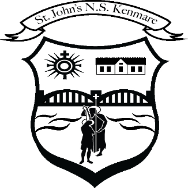 Bunscoil Eoin Naofa An NeidínTel: 064-6642598/ 064-6642300e-mail: info@stjohnskenmare.ieweb: www.stjohnskenmare.ie6th ClassMr. MannixDear parents and pupils of sixth class,Firstly can I pass on my best wishes to you and your families at this difficult time. Since we spoke last sixth class little did we imagine how our world would have dramatically changed? These are strange, historic and extraordinary times we live in and all we can do is our best to take care of ourselves and our loved ones by following H.S.E guidelines and government restrictions.In light of this I hope you have been trying your best to do your schoolwork that was assigned over the last few weeks. Once you are trying your best that is all we can ask for. As we move forward after our Easter Holidays we will begin to expand into the online domain and will be using the SeeSaw application.I will be in contact with each of you individually to send on your individual codes to log into the application. These are unique to each student and will allow access to expanded learning going forward. This is a learning experience for us all and further information and support on how to use the application will be available on the school website.   I look forward to engaging with you online and can’t wait to see your work.I believe the Irish seanfhocal is very apt at this time“Ní neart go cur le chéile” – There is no strength without unity.Míle buíochas,Mr. Patrick MannixApril 20th –24th (Monday – Friday)Try your best to stick to a daily routine. If you can’t get all the work done or you have limited access to a computer to upload or engage with online material don’t worry. Make sure to get plenty of exercise and try learn a new skill, do some baking, sewing, singing, dancing or whatever makes you happy and don’t forget to help out at home. You are all so creative and talented I look forward to seeing what ye come up with!MondayTuesdayWednesdayThursdayFridayReligionMorning Prayer(SeeSaw related activity) –Upload summary of Easter Story to SeeSaw including brief audio note reading out your summary.MathsOperation Maths Chapter 14 Length, pg. 133 (use a ruler for Exercise 1 a, b, c, e, h, i) & pg. 134 Q 2.Mental Maths Monday Week 27 including two problem solving questions.IrishDé Luain 20ú Aibreán  – Read and translate Chapter 16 – Cuairt ar an Méanscoil lch 90 & 91 (SeeSaw related activity – upload voice note of you reading ½ of page 90).EnglishReading Zone U 27 – “A Patchwork Hoax” read and find meaning of difficult words in the dictionaryJolly Grammar – Spellings ending in ‘ous’ find the meaning of words you don’t understand in the dictionary and write down the meanings.Visit https://www.pobble365.com/watery-world and complete a short story using the story starter beside the picture “Sean was the only person...”English in Practice Day 97Continue reading WonderHistoryWrite down three reasons why the Irish Civil War took place?(SeeSaw related activity) –Upload your poster (before Easter) of whether you were in favour or against the Anglo-Irish treaty of 1921. Include a voice note describing your poster and the reasons you chose one side over another.SPHEMy 2020 Covid – 19 Time Capsule.Fill in the cover page and page 1.ReligionMorning PrayerMathsOperation Maths Chapter 14 Length, pg. 134 Q.1 & pg. 135 Q.2 (for c & d use home environment)Mental Maths Tuesday Week 27 including two problem solving questions.IrishDé Máirt 21 Aibreán  –Read Chapter 16 and answer question A 1-8 lch. 92EnglishReading Zone U 27 – “A Patchwork Hoax” reread and answer A pg. 134.Jolly Grammar – Spellings ending in ‘ous’ (make up a crossword clue for five spellings)Visit https://www.pobble365.com/watery-world and complete the question time based on the pictureEnglish in Practice Day Day 98Continue reading WonderGeography/Science(SeeSaw related activity) –Upload project completed on Greece to SeeSaw including a voice note. Take a picture and upload or upload your word doc/powerpoint. Use the voice note/video to introduce and describe your project.MusicVisit sfskids.org (San Francisco Symphony, kids’ section)Click on the Perform button. Select an instrument you’d like to play.ReligionMorning PrayerMathsOperation Maths Chapter 14 Length, pg. 135 Work It OutMental Maths Wednesday Week 27 including two problem solving questions.IrishDé Céadaoin 22ú Aibreán  –Revise the meaning of Irish questions in copybook & lch 10 Seo Leat.       (Cé, Cá, Cad, Conas, Cathain, Cén fáth?)2. (SeeSaw related activity – upload your Aiste before Easter – Lá Spóirt. Please include voice note of you reading it).EnglishReading Zone U 27 – “A Patchwork Hoax” answer B & C pg. 134.Jolly Grammar – Spellings ending in ‘ous’ (ask a question with five of this week’s spellings)Visit https://www.pobble365.com/watery-world and complete the perfect picture challenge.English in Practice Day 99Continue reading WonderArtFollow this link to Mrs Browns Art and pick a lesson to do.http://www.mrsbrownart.com/drive/ReligionMorning PrayerMathsOperation Maths Chapter 14 Length, pg. 136 Q. 3 & 4Mental Maths Thursday Week 27 including two problem solving questions.IrishDé Déardaoin 23ú Aibreán  –Compose a sentence beginning with a different question (Cé, Cá, Cad, Conas, Cathain, Cén fáth?) (SeeSaw related activity – upload your Aiste before Easter – Eadaí nua. Please include voice note of you reading it).EnglishReading Zone U 27 – “A Patchwork Hoax” answer D & E pg. 135.Jolly Grammar – Spellings ending in ‘ous’ (can you make a wordsearch for a family member to solve using this week’s spellings?)Visit https://www.pobble365.com/watery-world and complete the sentence challenge.English in Practice Day 100Continue reading WonderPEJoe Wicks – The Body Coach TV on Youtube has daily lessons availableSPHEMy 2020 Covid – 19 Time Capsule.Do page 2 (All about me) and page 3 (How I’m feeling)ReligionMorning PrayerGrow in Love book – also available online through link below in resources –Read page 51 and page 52 of book on The Universal Declaration of Human Rights and write down whether you agree/disagree with the eight rights and why/why not you agree/disagree with them.MathsOperation Maths Chapter 14 Length, pg. 136 Work It Out & Q. 5.Mental Maths Week 27 Friday ReviewIrishDé hAoine 24ú Aibreán  –Foclóir - list as many words that they know relating to school. Use your dictionary, foclóir.ie and potafocal.com for help.Aiste – Mó scoilEnglishReading Zone U 27 – “A Patchwork Hoax” answer F & G pg. 135.Jolly Grammar – Spellings ending in ‘ous’ (play a game of hangman with a family member using this weeks spellings)Visit https://www.pobble365.com/watery-world and try fix the ‘sick’ sentences.English in Practice Day 101Continue reading WonderHelpful websitesTextbook website linkswww.twinkl.com www.cjfallon.ie www.scoilnet.ie www.edcolearning.ie www.primaryscience.ie www.seesaw.com www.askaboutireland.ieKilmainham Gaol Facebook page are doing daily behind the scenes tours of the building. www.growinlove.ie Email: trial@growinlove.iePassword: growinlovewww.pobble365.com RTÉ Home School Hub (11am + 4pm Monday to Friday)www.rte.ie/learn www.rte.ie/player www.mrsbrownart.com/drive www.nrich.maths.org www.focloir.ie www.kahoot.com www.potafocal.com www.topmarks.co.ukie.ixl.comwww.schoolhub.iewww.mathsplayground.com www.pbskids.org www.seideansi.ie www.museum.ie www.britannica.com 